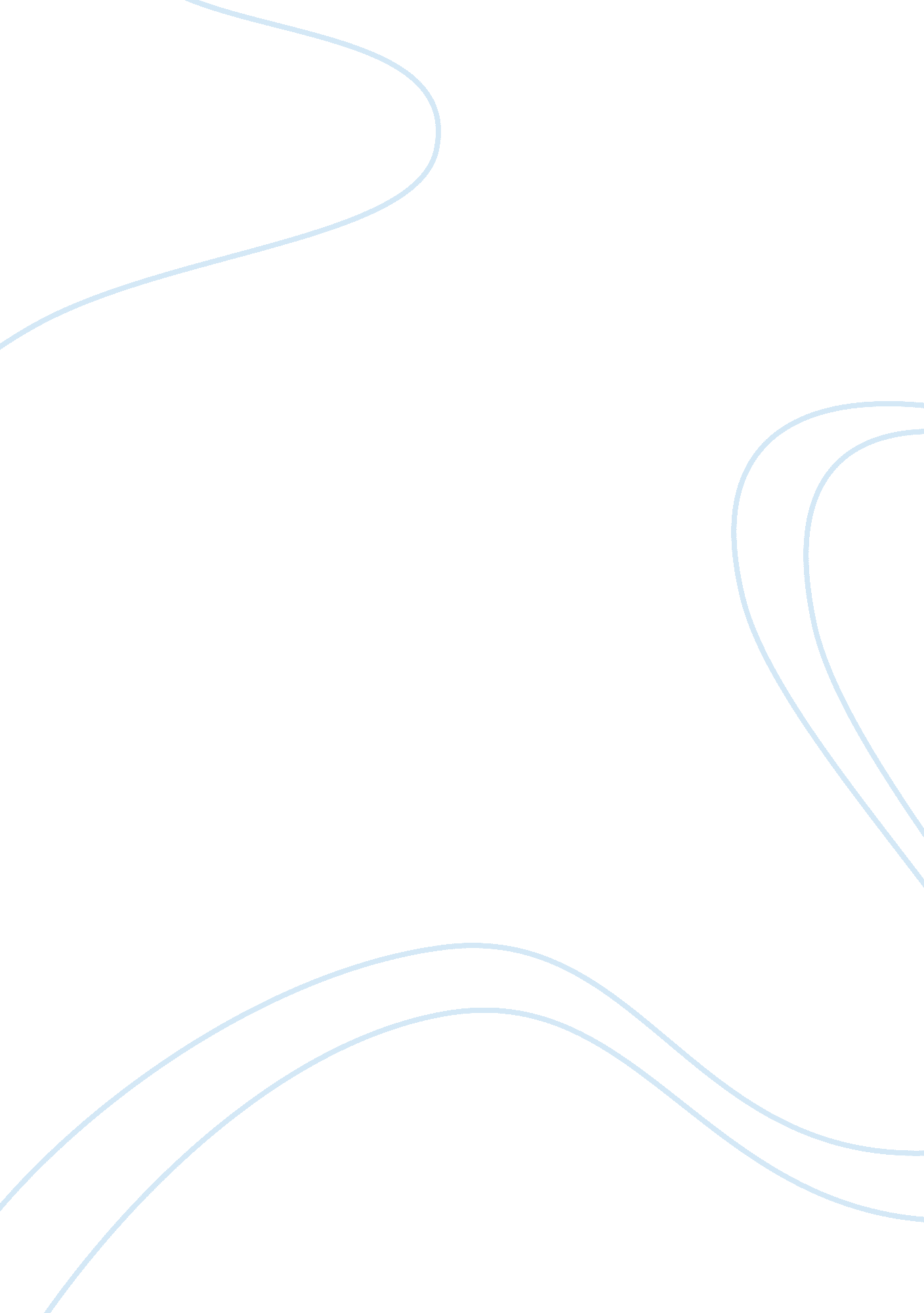 Breast cancer sugeryScience, Biology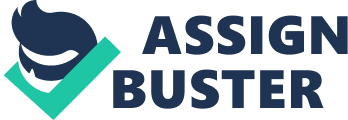 Biology 214 The Report on the Article “ Why Should Breast Surgeons Use Ultrasound?” The studied editorial article by Ahmed et al. (2014) is based on the data of their previous investigations and literature analyses. It is focused on the observation of portable ultrasound use by the breast surgeons. The authors noticed that results of some surveys among the breast surgeons have demonstrated a variable rate of portable ultrasound use but in general it wasn`t high enough, in spite of its advantages. Comparison of the intra-operative ultrasound with palpation practices, radioguided occult lesion localization and wire-guided localization of breast lesions has demonstrated that use of the ultrasound let to reduce surgical interference. Application of the intra-operative ultrasound techniques may also help to reduce risks of intra-operative radiotherapy due to correct modeling of lesions. Development of out-patient ultrasound diagnostic skills by surgeons would give some benefits for radiologists both in well complicated radiologycal departments and in less provided ones as the surgeons could make some routin assessments themselves and propose the theraphy without any lack of time while radiologists could give more attention to unclear cases needed more complex investigations. Besides making diagnostics themselves surgeons would get more distinct imagin of the lesions size and position that makes their work more sucssesful. Although the outcomes of portable ultrasound have been reported not many surgeons use. The authors consider that due to its advantages portable ultrasound should be used wider in future but this needs the development of the special training programmes both for breast surgeons and radiologists. 
Works Cited 
Ahmed, M., Abdullah, N., Cawthorn, S., Usiskin, S. I., Douek, M. “ Why Should Breast Surgeons Use Ultrasound?” Editorial. Breast Cancer Res Treat 145 (2014) : 1-4. Web. [Springer] 